ОРГАНИЗОВАНО В СООТВЕТСТВИИСО СПОРТИВНЫМ КОДЕКСОМ РАФ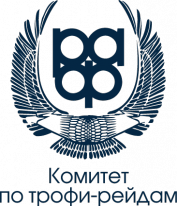 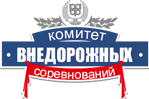 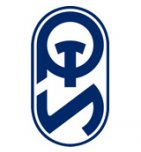 МИНЕСТЕРСТВО СПОРТА РОССИЙСКОЙ ФЕДЕРАЦИИРОССИЙСКАЯ АВТОМОБИЛЬНАЯ ФЕДЕРАЦИЯКОМИТЕТ ПО ТРОФИ-РЕЙДАМ РАФРАФ СВЕРДЛОВСКОЙ ОБЛАСТИПАО «Уральский завод РТИ»ТРОФИ-РЕЙД«Урал Трофи 2016»III этап Кубка РАФ Урало-Сибирского регионаОтборочный этап Чемпионата России5-7 августа 2016 г.                по дисциплинам:Категория ТР1 (1660811811Л)Категория ТР2 (1660821811Л)Категория ТР3 (1660831811Л)ДОПОЛНИТЕЛЬНЫЙРЕГЛАМЕНТМесто проведения: Свердловская область, Ивдельский городской округ.Время проведения: 5-7 августа 2016 г.Содержание1. Определения ................................................................................................................................. 22. Программа .................................................................................................................................... 23. Расписание ……………………………………………………………………………………….34. Общие условия ............................................................................................................................ 5Описание. ........................................................................................................................................... 5Организация........................................................................................................................................ 4Заявка на участие в соревнованиях. Взносы. .................................................................................. 5Экипажи ............................................................................................................................................. 6Страхование…………………………………………………………………………………..….…..6Реклама. Идентификация ………………………………………………………………………..….6Базовый лагерь………………………………………………………………………………….……75. Проведение соревнований ………………………………………………………………..……7Административные проверки .......................................................................................................... 7Техническая инспекция .................................................................................................................... 7Брифинг …………………….............................................................................................................. 8Организация СУ…............................................................................................................................. 8Условия зачета ...................................................................................................................................9Сервис………………………………………………………………………………………..….….10Закрытый парк………………………………………………………………………………….…..10Экологические требования…………………………………………………………………….….11Протесты .......................................................................................................................................... 11Штрафы и пенализация .................................................................................................................. 12Заключительные проверки ............................................................................................................. 12Классификация................................................................................................................................. 12Награждение .................................................................................................................................... 12ОпределенияСоревнование проводится ПАО «Уральский завод РТИ» в соответствии со следующими нормативными документами:- Единая Всероссийская Спортивная Классификация (ЕВСК) - Спортивный Кодекс РАФ (СК РАФ); - Общие принципы организации и проведения Чемпионатов, Первенств и Кубков России,Чемпионатов, Первенств и Кубков субъектов РФ; Чемпионатов, Кубков и Трофеев иСерий РАФ, а так же Международных соревнований, проводимых на территорииРоссийской Федерации (Общие принципы) - Классификация и технические требования к автомобилям, участвующим в спортивных соревнованиях. (КиТТ) - Положение о всероссийских соревнований по автоспорту на 2015 год; - Регламент Кубка России и Кубков РАФ по трофи-рейдам 2015 года; - Правила проведения соревнований по трофи-рейдам (ППТР-2015); - Данный Частный Регламент. Соревнование включено в Единый календарный план спортивных мероприятий Минспортана 2016 год и Всероссийский календарь соревнований по автомобильному спорту 2016года РАФ.Любые изменения и дополнения данного Частного Регламента будут оформленыБюллетенем.ПрограммаНачало приема Заявок на участие 11.07.16Окончание приема Заявок на участие 05.08.16Введение запрета на разведку местности с 11.07.16 Свердловская область, Ивдельский городской округ.Расписание:Общие условия4.1. Описание     Трофи-рейд «Урал Трофи 2016» проводится 05-07 августа 2016 года в Свердловской области.     Официальное время соревнования – UTC +6 , Екатеринбург.     Трофи-рейд «Урал Трофи 2016» имеет статус официального соревнования и является 3-м этапом Кубка РАФ Урало-Сибирского региона по трофи-рейдам 2016 года, отборочным этапом Чемпионата России.     Согласование комитета РАФ по трофи-рейдам от «__»___________ 2016г.     Виза РАФ вх __________ от _________.     Штаб соревнования располагается в базовом лагере соревнования. Координаты лагеря и схема проезда публикуется на официальном сайте www.off-road.car72.ru -  не позднее, чем за три дня до начала административных проверок.     Пресс-центр находится в базовом лагере.     Официальное табло информации расположено в штабе в базовом лагере.     Общая протяжённость маршрута не более 300 км, протяжённость СУ не менее 1 км.    Количество СУ  для каждого зачёта - 3. ОрганизацияОрганизатор соревнования: - ПАО «Уральский завод РТИ»Координаты и контакты организатора:адрес: 620085, г. Екатеринбург, ул. Монтерская д. 3телефон:   89122423324, 89222017111cайт: www.off-road.car72.rue-mail: uraltrofi2016@mail.ru Организационный комитет:Якубенко ПавелСиняков Василий Михайлов КонстантинМихайлова ЮлияКолесников Александр Состав Коллегии Спортивных Комиссаров:Официальные лица соревнования:Фотографии руководителя гонки и офицера по связи с участниками: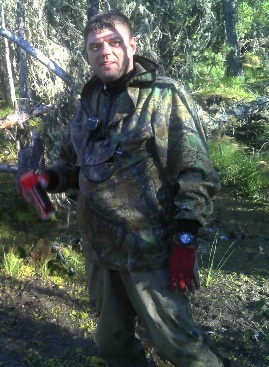 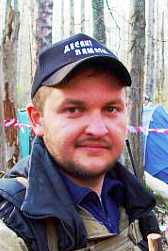 Руководитель гонки:                                             Офицер по связи с участниками:Якубенко Павел                                              Коковин Дмитрий4.3 Заявка на участие в соревнованиях. Взносы.Сроки подачи заявок:Начало приёма заявок: 11 июля 2016 года.Окончание приёма заявок: 05 августа 2016 года 20:30.Заявки, поданные позже срока окончания, могут быть приняты по усмотрению организатора.    Количество экипажей не ограничивается.     Обладатели действующей Лицензии Заявителя РАФ могут заявить экипажи для участия в соревновании, подав заявку в Секретариат и оплатив заявочные взносы.     К участию в соревновании допускаются только экипажи, указанные в принятых организатором заявочных формах. Заполненные заявочные формы должны быть направлены организатору в течение срока приёма заявок на участие. Если заявочная форма направлена по факсу или электронной почте, её оригинал должен быть предоставлен в секретариат во время Административных Проверок. Заявочная форма публикуется на сайте: www.off-road.car72.ru     В заявке должна быть указана следующая минимальная информация:фамилия, имя, город проживания, номер лицензии Заявителя;фамилия, имя, номер и категория лицензии Водителя, адрес для сообщений, контактный телефон для каждого члена экипажа;информацию о спортивном автомобиле (марка, модель, группа подготовки);Заявка на участие принимается только в том случае, если она сопровождается уплатой не менее 50%  суммы заявочного взноса. До уплаты заявочного взноса заявка считается предварительной.Заявки следует направлять по адресу: e-mail: uraltrofi2016@mail.ruномер счёта для перечисления взносов по безналичному расчёту уточняется у Организаторов после подачи заявки. Контактные  лица: Савлев Павел, тел: 89222017111			Коковин Дмитрий, тел: 89122423324Распределение Участников по зачётным категориям:зачёт ТР1 - участвуют Водители, выступающие на автомобилях группы ТР1;зачёт ТР2 -  участвуют Водители, выступающие на автомобилях группы ТР2;зачёт ТР3 -  участвуют Водители, выступающие на автомобилях группы ТР3.Технические требования к автомобилям изложены в КиТТ 2015 и ППТР 2015. Вопрос о допуске с замечаниями экипажей, имеющих отклонения от тех. требований в подготовке автомобилей, не влияющие впрямую на результат, решается КСК.Сумма заявочных взносов (по дате оплаты):Льготный тариф (11.07 – 31.07. 2016 г.) - 5000 рублей. Базовый тариф (01.08 – 05.08. 2016 г.) - 6000 рублей.Дополнительные взносы:В целях соблюдения экологической дисциплины вводится Возвратный Экологический Сбор (ВЭС) в размере 1000 рублей.ВЭС взимается с участников соревнований при прохождении АП;ВЭС взимается с каждого экипажа в отдельности, факт получения ВЭС отражается в ведомости приёма-передачи ВЭС;после оплаты ВЭС за участниками закрепляется место в лагере обозначенной на схеме, находящейся у коменданта лагеря;ВЭС находиться у организаторов соревнований с момента закрепления места, на территории лагеря за экипажем до момента сдачи экипажем закреплённого за ним места начальнику лагеря;Возврат ВЭС осуществляется комендантом лагеря после приёмки места у экипажа и соответствующей записи в ведомости приёма-передачи ВЭС;     ВЭС не возвращается в случае:если экипаж не произвёл процедуру сдачи начальнику лагеря закреплённого за ним места на территории лагеря;нанесения ущерба природной среде (мойка автомобилей в водоёмах, порча деревьев, замусоривание территории, загрязнение почвенного покрова ГСМ, вырубка леса).     ВЭС будет возвращаться 07 августа 2016 г. с 16:00 до 18:00.4.4 Экипажи     К участию в соревновании в автомобильных зачётах допускаются физические лица, имеющие действующую Лицензию водителя РАФ категории «Е» и выше.      Экипаж состоит из 2-х водителей. Все члены экипажа имеют право управлять автомобилем во время соревнования.     Любой обман, некорректное или неспортивное поведение, совершенное Заявителем ли членом экипажа будет рассматриваться Коллегией Спортивных Комиссаров. Наказанием за вышеперечисленные действия может стать любая пенализация вплоть до исключения из соревнования.4.5 Страхование     Заявитель должен иметь полис обязательного страхования гражданской ответственности). Участие в соревновании осуществляется только при наличии договора о страховании несчастных случаев, жизни и здоровья на весь срок соревнования, начиная со дня административных проверок, заканчивая днём награждения.     Организатор не осуществляет медицинское страхование участников.     Организаторы не предоставляют возможность оформления страхового полиса на Административных проверках.     Каждый участник должен иметь  полис страхования от несчастного случая на сумму не мене 300  000  рублей  и   полис  обязательного  медицинского  страхования (для российских участников).	Наличие у Водителей индивидуальных страховых полисов, действующих на период соревнования, является обязательным и контролируется на АП. Не выполнившие требования по страхованию к старту не допускаются.	Заявитель, подписавший Заявочную форму, принимает на себя все риски  и  все  бремя ответственности за свои действия (бездействие), повлёкшие  какой-либо  ущерб,  в том числе причинение вреда здоровью или жизни, третьим лицам, включая Официальных лиц соревнования.	Организатор не несёт ответственность за отсутствие у экипажей информации, доводимой до их сведения на Брифинге.4.6 Реклама и идентификация     Реклама на автомобилях участников должна соответствовать требованиям ППТР-2015.     Расположение рекламных наклеек публикуется в бюллетене.     На кузове автомобиля должны быть предусмотрены наружные гладкие (вертикальные) поверхности (металлические или пластмассовые), прямоугольной формы (с соотношением сторон не менее чем 1:3), позволяющие разместить на них помимо стартовых номеров и эмблем соревнования рекламу, общей площадью не менее чем 52 Х 52 см или общей площадью не менее чем 2700 кв.см. Эти поверхности должны быть расположены, как минимум, с обоих бортов автомобиля.     Организатор предоставляет каждому экипажу для нанесения на автомобиль  эмблемы соревнования и стартовые номера (основные).Стартовые номера располагаются  на боковых дверях автомобиля. Эмблемы соревнования располагаются над стартовыми номерами.Если во время соревнований обнаружится (в том числе на фотографиях) неправильное расположение или отсутствие эмблем соревнования / стартового номера, то: при первом нарушении будет взиматься штраф в размере 10% от базового заявочного взноса, второй – 50%, третий – исключение из соревнования. Каждое из нарушений должно быть устранено до старта следующей секции/СУ.      Наличие на автомобиле эмблем и/или стартовых номеров других соревнований пенализируется штрафом в размере 1000 руб.     Имена Первого и Второго Водителей, а также их государственные флаги высотой 30-50 мм, должны быть на передних крыльях и/или задних боковых стеклах (поверхностях) автомобиля. За нарушение данного требования взимается штраф в размере 10% от базового заявочного взноса.4.7 Базовый лагерьКоординаты, схема и условия проезда к базовому лагерю будут опубликованы не позднее 1 августа 2016 года на сайте: www.off-road.car72.ru5 Проведение соревнования5.1 Административные проверки     Административные проверки (АП) проводятся в базовом лагере соревнования.     Время проведения АП в соответствии с расписанием.      Все экипажи, принимающие участие в соревновании должны быть представлены на Административных проверках как минимум одним членом экипажа, либо Представителем Экипажа.     Административные проверки состоят из проверки документов:водительское удостоверение соответствующей категории (на каждого водителя);действующая лицензия водителя РАФ (на каждого водителя);страховка (на каждого водителя);документы, подтверждающие право собственности/владения на автомобиль (свидетельство о регистрации автомобиля, доверенность);медицинская справка из спортивно-физкультурного диспансера о допуске к участию в соревнованиях по автоспорту (на каждого водителя);полис обязательного страхования гражданской ответственности.АДМИНИСТРАТИВНЫЕ ПРОВЕРКИ И ТЕХНИЧЕСКАЯИНСПЕКЦИЯ		Все экипажи, принимающие участие в соревновании, должны пройти АП и ТИ, в соответствии с расписанием.		Экипажи, не прошедшие АП в назначенное время, не допускаются к старту соревнования. Исключением являются форс-мажорные обстоятельства, признанные таковыми  Руководителем гонки.	     Все экипажи, принимающие участие  в  соревновании  должны  быть  представлены  на  Административных  проверках  как  минимум  одним  членом  экипажа,  либо  Заявителем,  либо Представителем Заявителя.	     При Регистрации Участники или их представители обязаны предоставить следующие документы:•	заполненную и подписанную всеми членами экипажа заявку на участие;•	паспорта всех членов экипажа;•	водительские удостоверения;•	действующие лицензии РАФ;•	лицензию Заявителя РАФ, если заявитель не является членом экипажа (если член экипажа самостоятельно заявляет свой экипаж, необходима только лицензия «Е»);•	регистрационные документы на автомобиль; •	полисы страхования от несчастных случаев на время соревнования  для первого и второго водителя;•	полисы обязательного медицинского страхования первого и второго водителяЗаявитель, либо Представитель Заявителя должны предоставить автомобиль на ТИ. Автомобиль должен быть представлен одним членом экипажа.5.2 Техническая инспекция     Техническая инспекция (ТИ) проводится в базовом лагере соревнования.     Время проведения ТИ в соответствии с расписанием.      Все экипажи, прошедшие Административные проверки, должны представить автомобиль на Техническую Инспекцию. Автомобиль должен быть представлен одним членом экипажа.     Автомобиль представляется на ТИ чистыми, полностью подготовленным для участия в соревновании, с нанесёнными на бортах стартовыми номерами и рекламой Организатора, подготовленный к взвешиванию. Эмблемы и стартовые номера других соревнований должны быть удалены. Также должна быть представлена вся экипировка экипажа.     Государственные регистрационные номера должны быть закреплены. Не допускается изменение места крепления государственного регистрационного номера в течение соревнования. Для контроля на ТИ может проводиться фотографирование автомобилей участников. В случае зафиксированного на фотографии участника (при выполнении отметки на контрольных пунктах) изменения места крепления государственного регистрационного номера в течение соревнования требования по компоновке кадра считаются невыполненными.     На технические проверки должен быть предоставлен технический паспорт спортивного автомобиля (СТП), в котором делается отметка о прохождении технических проверок.Предстартовая ТИ носит общий характер. На ней проводится идентификация марки и модели автомобиля, проверка автомобиля  на соответствие требованиям безопасности, и принадлежность к группе, в которую автомобиль был заявлен. Проводится также взвешивание автомобиля и проверка размеров (диаметр и ширина) колёс.     При прохождении предстартовой ТИ, если автомобиль признан несоответствующим требованиям безопасности и/или техническим требованиям к указанной в Заявке группе, Технический Комиссар может назначить срок, в течение которого могут быть устранены выявленные недостатки, но не позднее чем за один час до старта первой секции.     На предстартовой ТИ может проводиться маркировка и пломбирование узлов и агрегатов автомобилей.     Проверка автомобиля на соответствие требованиям безопасности, а также взвешивание автомобиля и проверка размеров (диаметр и ширина) колёс может быть произведена по решению Технического Комиссара в любой момент соревнования. В случае проведения подобной проверки на СУ предусмотрена нейтрализация времени.     Автомобили участников должны быть оборудованы приборами GPS.     Для выполнения требований Регламента по получению зачёта на СУ участники должны иметь цифровой фотоаппарат с матрицей не менее 2-х мегапикселей, пригодный для ночной съёмки, до трёх карт памяти, обеспечивающих хранение не менее 50 кадров разрешением не менее 1600x1200, элементы питания для фотоаппарата обеспечивающие, как минимум, съёмку 50 кадров фотоаппаратом в ночных условиях, чехол к фотоаппарату, предохраняющий его от воздействия влаги, грязи и механических повреждений. Организаторы гарантируют поддержку карт памяти форматов Compact Flash Type I/II, SD Card, MultiMediaCard, Memory Stick, Memory Stick PRO, SmartMdeia, xD. Использование других типов карт памяти возможно только при условии предварительного согласования с организатором и предоставления участником оборудования для переноса информации с фотоаппарата на компьютер Организатора.5.3 Брифинг     Брифинг состоится 06 августа 2016 г. в 08:00. Присутствие всех участников обязательно. Штраф за отсутствие на брифинге согласно ППТР 2015.Требования по безопасности     Во время нахождения автомобиля на трассе СУ члены экипажей должны быть в застегнутых защитных шлемах даже в случаях нахождения вне автомобиля.     На трассе СУ экипажам рекомендуется быть экипированным в куртки или жилеты ярких сигнальных цветов.5.4  Организация Спецучастков (СУ)Соревнование состоит из 3-х СУ для каждой категории. Формат СУ: СУ-1, СУ-2, СУ-3 – публикуется в бюллетене.Норматив: СУ-1 – 6 часов (360 минут);                   СУ-2 – 7 часов (420 минут);                   СУ-3 – 6 часов (360 минут).     Допускается изменение норматива на СУ после старта исключительно в том случае, если время лидирующего на СУ экипажа составляет 80% (и более) от норматива.     Пенализация за превышение норматива на СУ до 30 минут включительно – 30 минут за каждую минуту превышения.     Пенализация за превышение норматива на СУ свыше 30 минут – незачет СУ.        Условия зачета СУ: минимальное количество обязательных  КП (контрольных пунктов)  – 100% от общего числа обязательных КП на СУ.         Порядок старта на СУ определяется в бюллетене.         Межстартовый интервал внутри категории составляет 2 минуты.         Межстартовый интервал между категориями – 10 минут.     Линейные СУ предусматривают движение по маршруту заданному расстояниями в дорожной книге или обозначенному GPS-точками, обязательный порядок прохождения которых задаётся в дорожной книге. На любой точке, заданной в дорожной книге, может находиться ВКП (внезапный контроль прохождения). Трасса может быть ограничена коридором, обозначенным лентами. Контроль за соблюдением коридора, очерёдность и факт прохождения КП ведётся судьями, и с помощью цифровых фотографий.     На линейных СУ будут расположены контрольные пункты, обозначенные на местности (камни, деревья, пни и т.д.) краской (знак контрольного пункта) или судейскими знаками (особенности обозначения публикуются в дорожной книге).     На трассе навигационных СУ будут расположены контрольные пункты (не более 100), обозначенные на местности (камни, деревья, пни и т.д.) красной или белой краской (знак контрольного пункта). Контроль прохождения данных пунктов ведется при помощи цифровых фотографий.      Местоположение (с помощью координат GPS) и порядковые номера КП указываются в Дорожной книге. Дорожные книги (списки контрольных пунктов с указанием их GPS координат) будут выданы экипажам на старте СУ-1, СУ-2 и СУ-3 не менее чем за 30 минут до времени старта.      Организатор может предусмотреть бюллетенем обязательный порядок прохождения нескольких контрольных пунктов и/или ограничить временные рамки для прохождения некоторых контрольных пунктов. В этом случае нарушение оговоренного порядка/временных рамок влечет за собой пенализацию (точная пенализация будет обозначена в Бюллетене).     Используемые на соревнованиях карты памяти должны быть очищены от посторонних фотографий. В случае сдачи карты памяти с фотографиями, не относящимися к данному соревнованию, участник пенализируется денежным штрафом в размере 1000 рублей. Организаторы рекомендуют отформатировать все используемые карты памяти перед началом соревнования.     При движении по территории, где нет чётко обозначенной дороги Участники должны объезжать сельскохозяйственные угодья или передвигаться по их границе. Движение напрямую через сельскохозяйственные угодья запрещено. Зафиксированные нарушения рассматриваются КСК для принятия решения о пенализации незачётом СУ.     В течение всего соревнования запрещается иметь при себе или в транспортном средстве огнестрельное оружие. Нарушение данного запрета пенализируется исключением из соревнования.     Организатор бюллетенем может объявить список населённых пунктов, в границы которых во время нахождения на СУ участникам запрещено въезжать. Нарушение запрета пенализируется незачетом СУ.     Все участники должны поставить автомобили в предстартовую зону. Координаты предстартовой зоны будут дополнительно опубликованы на табло информации.     Время открытия/закрытия судейских пунктов будет опубликовано в бюллетене.                        Судейские пункты обозначаются соответствующими знаками. Все судьи будут одеты в жилеты ярких сигнальных цветов и дополнительно идентифицированы бейджами.Разрешение снимка должно быть не менее 1600х1200, формат изображения jpeg, tiff. Использование специфических форматов производителя (raw) не допускается.5.5  Условия зачёта     Спортивный результат экипажа на СУ определяется как сумма времени прохождения СУ и всех пенализаций временного выражения (в том числе пенализации за отсутствие отметок КП, опоздание на старт, нарушение требований безопасности и др.)     Процедура получения отметки о прохождении контрольного пункта (без судей) на СУ:экипажу необходимо сфотографировать знак контрольного пункта, свою машину и одного из членов экипажа на цифровой фотоаппарат выполнив требования Организатора по компоновке кадра.      На судейском пункте финиша  экипаж сдаёт карту (карты) памяти из фотоаппарата. Карта принимается только если оба члена экипажа и автомобиль находятся в зоне судейского пункта.     Процедура получения отметки о прохождении контрольного пункта выполнена правильно, если хотя бы на одной фотографии имеется правильно скомпонованный кадр, на котором видны  все необходимые элементы, оговорённые в требованиях.     В случае отсутствия кадра по ЛЮБОЙ причине процедура отметки о прохождении контрольного пункта не выполнена.        Карты, заражённые компьютерными вирусами, не рассматриваются.     Требования по компоновке кадра – на снимке должны быть хорошо видимые и однозначно идентифицируемые:- номер данного контрольного пункта;- автомобиль участника с отчётливо различимым спортивным номером или государственным регистрационным номером, находящимися на штатных местах;- один из членов экипажа, который одной рукой касается знака данного контрольного пункта (рука, не закрывая номера, касается окрашенной части предмета (камень, дерево и т.п.) на который нанесен знак КП), а другой рукой держится за любую часть своего автомобиля (кроме троса лебёдки и другие троса, в т.ч. веткоотбойники), причём данная часть должна составлять единое целое с автомобилем (не должна быть отделена от него). Допускается открывание дверей (в том числе задней) и капота.     Если номер контрольного пункта нарисован в круге, или ограничен горизонтальными, либо вертикальными линиями того же цвета, что и сам номер, то необходимо и достаточно, чтобы рука касалась места внутри этих линий, либо круга.     Участникам засчитывается прохождение тех и только тех КП, фотографии которых, соответствующие требованиям по компановке кадра, имеются на картах памяти, сданных судьям непосредственно после финиша СУ.     Некоторые КП могут включать несколько предметов с разными отметками, находящимися на небольшом расстоянии друг от друга. Для получения отметки на таком КП достаточно предоставить фотографию с одной из отметок (на выбор участника), удовлетворяющую требованиям по компоновке кадра. Фотографии с остальными отметками не обязательны и не будут засчитаны как дополнительное взятие КП. Наличие и состав таких КП будут оговорены в дорожной книге.5.6 СервисСервис на Линейном СУ запрещён.Сервис на навигационном СУ разрешён только в специально отведённой Зоне Сервиса.Координаты Зоны Сервиса будут опубликованы в бюллетене.5.7 Закрытый парк (ЗП)      "Режим Закрытого Парка" действует: - с момента, когда автомобиль прибудет в Закрытый парк на финише трофи-рейда, до истечения времени установленных сроков подачи протестов и объявления решения Спортивных Комиссаров о снятии «режима Закрытого парка».      Время на постановку машины в закрытый парк после финиша трофи-рейда указывается в бюллетене.     Любое нарушение режима Закрытого Парка наказывается в соответствии с Таблицей пенализаций.      В ЗП могут находиться: официальные лица, выполняющие свои служебные обязанности; члены экипажей только по разрешению или по требованию официальных лиц. Иные лица допускаются только по разрешению Руководителя гонки.      Как только автомобиль въезжает в ЗП, все члены экипажа должны немедленно его покинуть; запрещено входить в ЗП повторно. Как исключение, экипажу может быть разрешен повторный вход в ЗП с целью забрать личные вещи из автомобиля в сопровождении официальных лиц. 5.8 Экологические требования     Запрещено сливать нефтепродукты и технические жидкости на землю и в водоемы, а также оставлять после себя следы ремонта. Замененные запчасти, колеса и аккумуляторы надлежит забирать с собой. Невыполнение этого требования влечет исключение из соревнования.     Запрещается винчеваться за дерево без использования защитного плоского стропа (ремня шириной не менее 60 мм, исключающего повреждение коры дерева), независимо от того, является ли дерево, за которое винчуются живым или мертвым. Пенализация за нарушение данного требования:первое нарушение – 1 час и 10000руб.второе нарушение – незачет СУ и 10000 руб.третье нарушение – исключение из соревнования решением КСК.     Запрещается использовать пилу/топор для валки живых деревьев. Пенализация за нарушение данного требования:первое нарушение – 1 час и 10000руб.второе нарушение – незачет СУ и 5000 руб.третье нарушение – исключение из соревнования решением КСК.     Запрещается выезжать на сельскохозяйственные поля  и сады независимо от того есть на них посевные культуры или нетпервое нарушение - незачёт СУ и 5000 руб.второе нарушение – исключение из соревнования решением КСК.5.9 Протесты     Все протесты должны подаваться в соответствии со Спортивным Кодексом РАФ, в письменной форме, вместе с залоговым взносом. Размер залогового взноса 150% от базовой ставки стартового взноса. Денежный взнос возвращается подателю Протеста только в случае признания Протеста обоснованным.     Протесты, возникшие на соревновании, должны быть адресованы Руководителю Гонки. При временном отсутствии Руководителя Гонки или Секретаря соревнований, Протест должен быть вручен любому из Спортивных Комиссаров.     Время подачи протеста:- Протест против принятия Заявки Заявителя или Водителя, или против протяженности трассы должен быть подан не позже двух часов после времени окончания официального Технического Контроля автомобилей.- Протест против решения Технического Комиссара, Технического Контролера или результатов взвешивания должен быть подан Заявителем непосредственно после вынесения этого решения.- Протест против любой ошибки или нарушения установленных правил во время соревнований в отношении несоответствия автомобиля технической регламентации или классификации по результатам соревнования, должен быть подан не позднее тридцати минут после официальной публикации предварительных результатов     Заявители могут подавать апелляции против принятых решений в соответствии с положениями Главы XIII Спортивного Кодекса РАФ.5.10 Штрафы, пенализация      Все денежные штрафы должны быть уплачены Заявителем до старта следующей секции. В противном случае экипаж к старту секции не допускается. В случае если нарушение имело место на последней секции - штрафы должны быть уплачены до истечения 30 минут с момента публикации предварительных результатов.     Таблица пеналиций приведена в приложении №1, любое нарушение, не указанное в таблице, рассматривается КСК.5.11 Заключительные проверки     Заключительным проверкам могут подвергнуться:автомобили, занявшие 1-3 места в зачётных категориях;автомобили, в отношении которых поданы протесты на их несоответствие техническим требованиям.по решению Спортивных Комиссаров любые другие автомобили;     Заключительные проверки могут включать в себя демонтаж и разбор отдельных узлов и агрегатов. Демонтаж и разбор агрегатов осуществляется силами экипажа и/или механиков данного автомобиля, под наблюдением технических контролёров.     При проведении заключительных проверок обязан присутствовать Первый водитель.5.12 Классификации     По результатам соревнования будут составлены классификации в зачётных категориях, перечисленных в п. 3.4 (при условии старта не менее шести участников в категории).      Спортивный результат экипажа определяется согласно ППТР-2015 п.18.5.13 Награждение      Награждение состоится в базовом лагере соревнования.      Памятными кубками и медалями награждаются экипажи, занявшие 1, 2 и 3 места в зачетных группах.«СОГЛАСОВАНО»Председатель комитетапо трофи-рейдам РАФ______________ Голубев А.Д.«____» _____________2016 г.«СОГЛАСОВАНО»Президент  ОО «ТРФАС»______________/                               /«____»  _____________2016 г.05.08.16 пятницаАдминистративные проверки16:00 – 23:00 Базовый лагерьТехническая инспекция16:30 – 22:30 Базовый лагерьЗаседание КСК23:00 Базовый лагерьПубликация списка допущенных участников 23:30 Базовый лагерь, табло информации06.08.16 субботаБрифинг8:00Торжественное открытие трофи-рейда8:00Старт СУ-19-00Финиш СУ-1 (ориентировочно)15-00Старт СУ-215-00Финиш СУ-2 (ориентировочно)22-0007.08.16 воскресеньеПубликация Промежуточной классификации СУ-1,28:00Старт СУ-39:00Финиш СУ-3 (ориентировочно)15-00Предварительная публикация официальных результатов соревнований16-00Официальная публикация результатов соревнований17-00Награждение17-30Спортивный КомиссарМихайлов КонстантинДолжностьФамилия, ИмяГородРуководитель гонки Якубенко ПавелТюменьГлавный секретарьСиняков ВасилийТюменьТехнический КонтролерИванов ЕвгенийТюменьКомиссар по безопасности и маршрутуСавлев ПавелЕкатеринбургГлавный врач соревнованийпубликуется в бюллетенеОфицер по связи с участниками Коковин ДмитрийЕкатеринбургПресс-секретарьМихайлова ЮлияТюмень